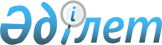 "Әлеуметтік серіктестік пен әлеуметтік және еңбек қатынастарын реттеу жөніндегі республикалық үшжақты комиссиядағы Қазақстан Республикасы Үкіметі өкілдерінің құрамы туралы" Қазақстан Республикасы Үкіметінің 1998 жылғы 21 желтоқсандағы № 1305 қаулысына өзгерістер енгізу туралыҚазақстан Республикасы Үкіметінің 2013 жылғы 15 сәуірдегі № 354 қаулысы

      Қазақстан Республикасының Үкіметі ҚАУЛЫ ЕТЕДІ:



      1. «Әлеуметтік серіктестік пен әлеуметтік және еңбек қатынастарын реттеу жөніндегі республикалық үшжақты комиссиядағы Қазақстан Республикасы Үкіметі өкілдерінің құрамы туралы» Қазақстан Республикасы Үкіметінің 1998 жылғы 21 желтоқсандағы № 1305 қаулысына (Қазақстан Республикасының ПҮАЖ-ы, 1998 ж., № 48, 437-құжат) мынадай өзгерістер енгізілсін:



      1-тармақта:



      Әлеуметтік серіктестік пен әлеуметтік және еңбек қатынастарын реттеу жөніндегі республикалық үшжақты комиссиядағы Қазақстан Республикасы Үкіметі өкілдерінің құрамына:Сағынтаев            - Қазақстан Республикасы Премьер-Министрінің

Бақытжан Әбдірұлы      бірінші орынбасары – Қазақстан Республикасының

                       Өңірлік даму министрі, төраға

енгізілсін;

      мына:«Әбілқасымова        - Қазақстан Республикасының Экономикалық даму

Мәдина Ерасылқызы      және сауда вице-министрі»

      деген жол мынадай редакцияда жазылсын:«Әбілқасымова        - Қазақстан Республикасының Экономика және

Мәдина Ерасылқызы      бюджеттік жоспарлау вице-министрi»;

      көрсетілген құрамнан Ербол Тұрмаханұлы Орынбаев шығарылсын.



      2. Осы қаулы қол қойылған күнінен бастап қолданысқа енгізіледі.      Қазақстан Республикасының

      Премьер-Министрі                                     С. Ахметов
					© 2012. Қазақстан Республикасы Әділет министрлігінің «Қазақстан Республикасының Заңнама және құқықтық ақпарат институты» ШЖҚ РМК
				